2022年12月江苏省邮政行业运行情况1-12月份，全省邮政行业寄递业务量累计完成117.8亿件，同比增长3.2%。其中，快递业务量累计完成87.1亿件，同比增长1.2%；邮政寄递服务业务量累计完成30.7亿件，同比增长9.1%。1-12月，全省同城快递业务量累计完成10.0亿件，同比下降19.8%；异地业务量累计完成76.8亿件，同比增长4.9%；国际/港澳台业务量累计完成3202.1万件，同比下降22.3%。1-12月，全省邮政行业业务收入（不包括邮政储蓄银行直接营业收入）累计完成1059.5亿元，同比增长5.8%。其中快递业务收入累计完成821.3亿元，同比增长4.2%；邮政寄递服务业务收入累计完成42.1亿元，同比增长0.9%。12月份，全省邮政行业寄递业务量完成10.8亿件，同比增长1.4%。其中，快递业务量完成8.4亿件，同比增长6.4%；邮政寄递服务业务量完成2.4亿件，同比下降12.4%。12月份，全省邮政行业业务收入完成97.6亿元，同比增长54.0%。其中快递业务收入完成80.6亿元，同比增长44.3%；邮政寄递服务业务收入完成3.2亿元，同比下降20.6%。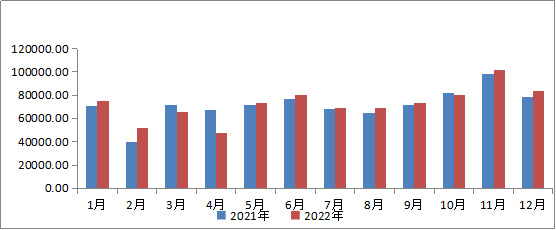 1-12月，同城、异地、国际/港澳台快递业务量分别占全部快递业务量的11.4%、88.2%和0.4%；业务收入分别占全部快递收入的6.9%、60.3%和9.1%。与去年同期相比，同城快递业务量的比重下降了3个百分点，异地快递业务量的比重上升了3.1个百分点，国际/港澳台业务量的比重下降了0.1个百分点。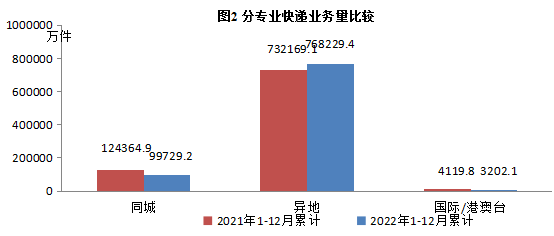 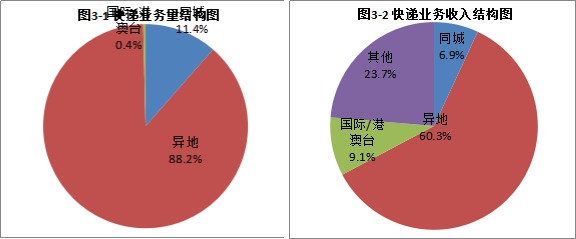 1-12月，快递与包裹服务品牌集中度指数CR8为81.5。全省邮政行业发展情况表注：邮政行业业务收入中未包括邮政储蓄银行直接营业收入。注：表格中的数据为四舍五入后的数据指标名称单位12月当月12月当月比去年同期增长(%)比去年同期增长(%)指标名称单位累计当月累计当月一、邮政行业寄递业务量万件1178366.6108123.53.21.41、快递业务万件871160.783636.01.26.4其中：同城万件99729.28429.7-19.8-26.8异地万件768229.474945.34.912.3国际/港澳台万件3202.1261.0-22.3-31.42.邮政寄递服务万件307205.924487.69.1-12.4二、邮政行业业务收入亿元1059.597.65.854.0其中：快递业务亿元821.380.64.244.3邮政寄递服务亿元42.13.20.9-20.6分地市快递企业业务量和业务收入情况表分地市快递企业业务量和业务收入情况表分地市快递企业业务量和业务收入情况表分地市快递企业业务量和业务收入情况表分地市快递企业业务量和业务收入情况表分地市快递企业业务量和业务收入情况表分地市快递企业业务量和业务收入情况表分地市快递企业业务量和业务收入情况表分地市快递企业业务量和业务收入情况表单位快递业务量快递业务量快递业务量快递业务量快递业务收入快递业务收入快递业务收入快递业务收入单位本年累计（万件）排名同比增长（%）占全省比重（%）本年累计（万元）排名同比增长（%）占全省比重（%）江苏省871160.71.2100.08213333.34.2100.0南京市91565.84-0.110.5942257.934.811.5无锡市96128.13-1.211.01081282.326.313.2徐州市51783.06-5.25.9409731.06-1.35.0常州市38496.181.54.4603783.859.27.4苏州市243498.41-1.528.02489998.411.530.3南通市108976.727.612.5777943.144.89.5连云港市42762.974.14.9297745.58-5.93.6淮安市30622.510-0.33.5251300.3129.13.1盐城市22472.513-1.82.6208701.2133.82.5扬州市33583.0921.73.9296306.0912.63.6镇江市28218.5112.53.2280431.9101.63.4泰州市26180.1128.03.0252883.21116.13.1宿迁市56873.150.56.5320968.777.43.9